Polska firma Maan prezentuje eleganckie i wydajne okapy - model MalwaOkapy Malwa należą do zaawansowanej i nowoczesnej linii premium (Maan Premium Line), która łączy w sobie elegancję, znakomitą jakość i wysokie parametry techniczne.Elegancja i jakość w Twoim domuMaan, polski producent okapów z przeszło 40-letnim doświadczeniem, przedstawia grupę modeli Malwa z kategorii okapów typu tuba. Okapy Malwa należą do zaawansowanej i nowoczesnej linii premium (Maan Premium Line), która łączy w sobie elegancję, znakomitą jakość i wysokie parametry techniczne . Hasło, z którym Maan łączy model Malwa, to “Elegancja i jakość w Twoim domu”.Modele Malwa produkowane są w kilku wariantach kolorystycznych (czarnym, złotym, miedzianym, satynowym i białym) oraz są połączeniem stali lakierowanej i szkła. Cechują się przy tym wysokimi klasami energetycznymi, nowoczesnymi elektronicznymi sterowaniami z pilotem, LED-owym oświetleniem i wysoką wydajnością.Okapy Malwa oferowane w wersji przyściennej i wyspowej będą idealnym wyposażeniem każdej kuchni.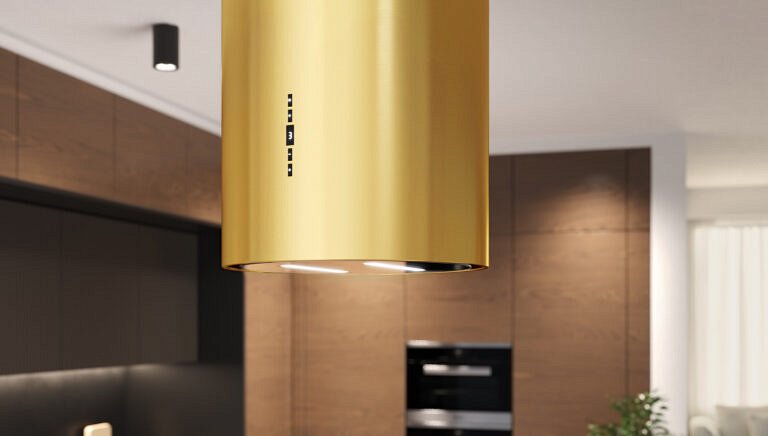 Dostępne wersje modelu Malwa firmy Maan to:l Malwa 2 39 (typ wyspowy)l Malwa 2 W839 (typ przyścienny kominowy)l Malwa 31 (typ wyspowy)l Malwa W 731 (typ przyścienny kominowy)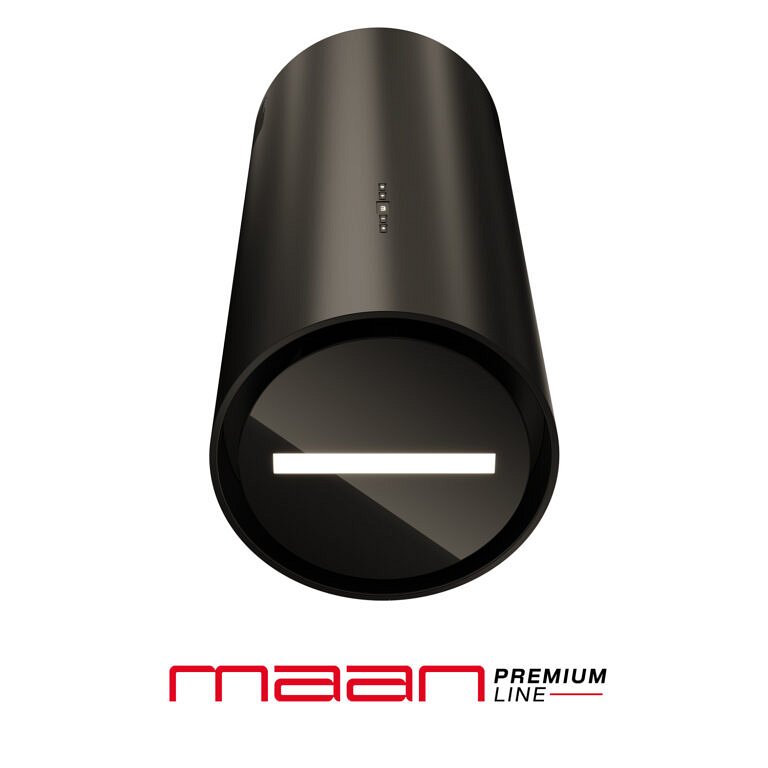 Zachęcamy do zapoznania się ze wszystkimi wariantami modelu Malwa oraz innymi okapami firmy Maan z serii Premium LineO firmie:Maan - działająca od przeszło 40 lat polska firma, która zajmuje się tworzeniem nowoczesnych okapów kuchennych oraz przeznaczonych do nich akcesoriów. Ma dwa zakłady produkcyjne w centralnej Polsce, własne laboratorium i wyspecjalizowaną kadrę pracowniczą. Jest również partnerem OEM producentów AGD, dla których przygotowuje produkty według indywidualnej specyfikacji.